Mansfield Parks & RecreationANNUAL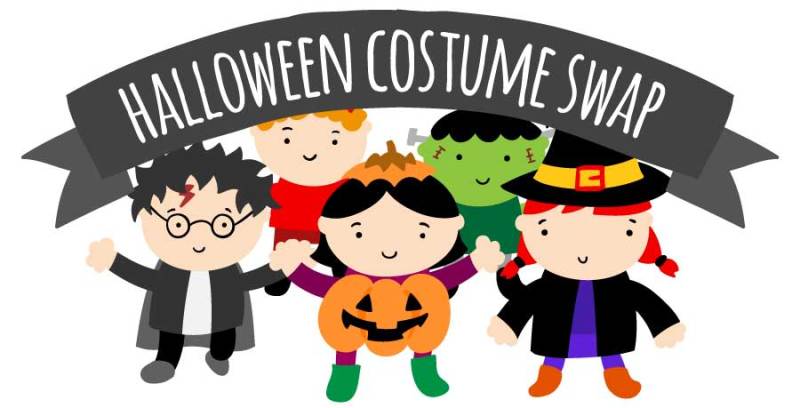 Wednesday, October 11, 4:00-7:00pm          Recreation Office, Six Park Row, Town HallWHO:	Mansfield Residents and Non-ResidentsWHAT:    	You are invited to join us for our Annual Halloween Costume Swap! We will be accepting gently worn Halloween costumes in the Parks & Recreation Office up until the swap.  Come back and visit us October 11th to see if your child can find a new costume for Halloween.  	COST:    You do not need to bring a costume to take a costume.                  Free event.